Вот и приближается замечательный праздник «День защитника Отечества». Ребятишки объединения «Семицветик» приняли участие в проекте «С днём защитника Отечества».  И результатом их стараний стал – подарок для папы своими руками. Учащиеся 6-7 лет выполнили комбинированную работу (аппликация + рисунок), получился замечательный портрет моряка. Учащиеся помладше тоже постарались для пап и дедушек, выполнив аппликацию с элементами рисования – кораблик в бутылке. Из рассказов учащихся мы узнали, что многие папы и дедушки были и есть настоящие моряки. А еще ребята научились с помощью схем рисовать военную технику (самолеты, танки, вертолеты и т.д.).  Надеюсь, подарки моих учеников порадуют пап и дедушек. 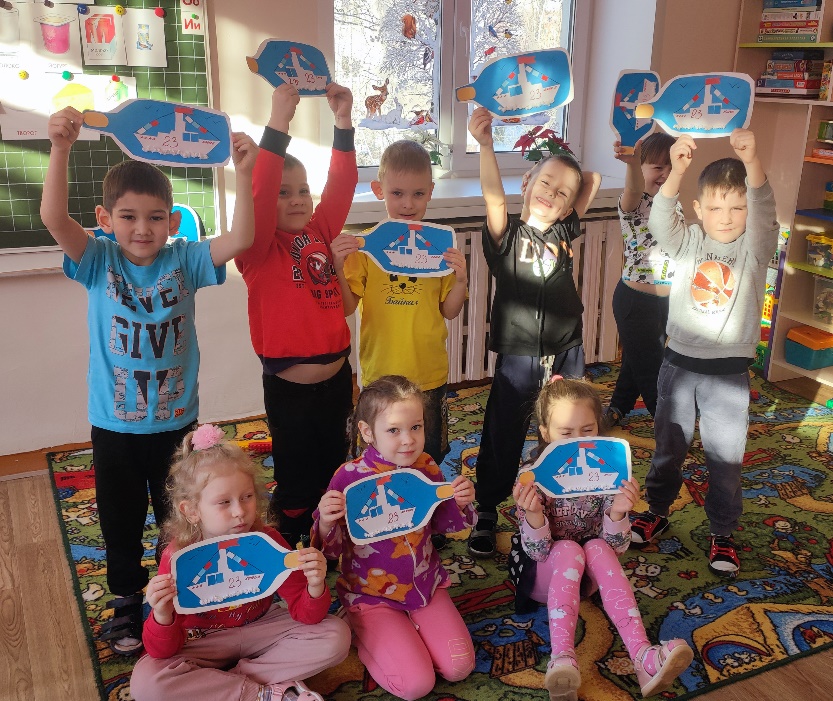 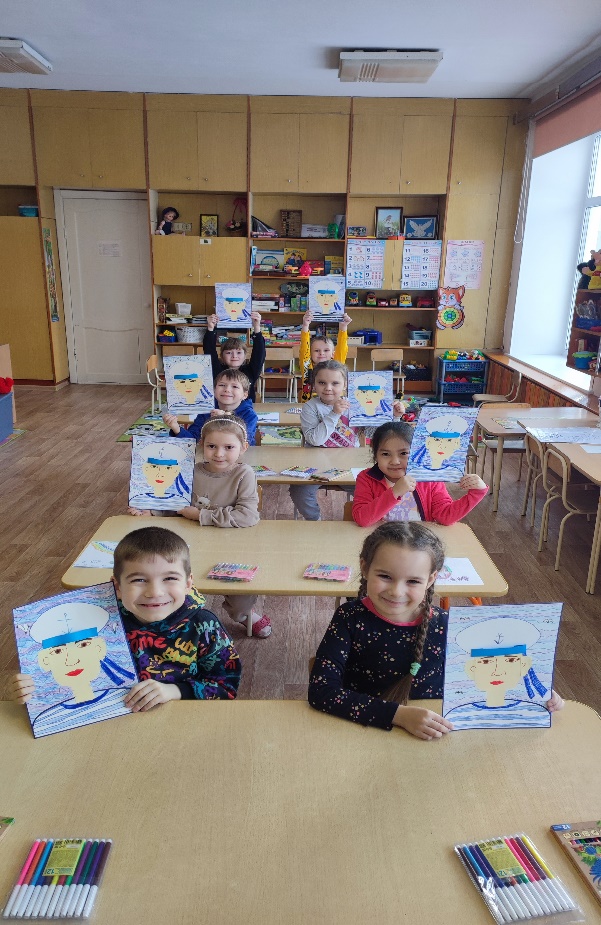 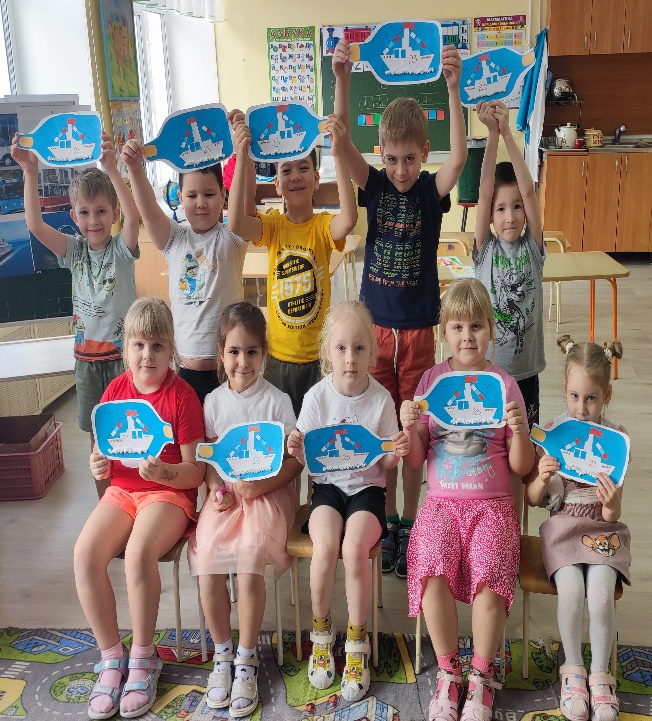 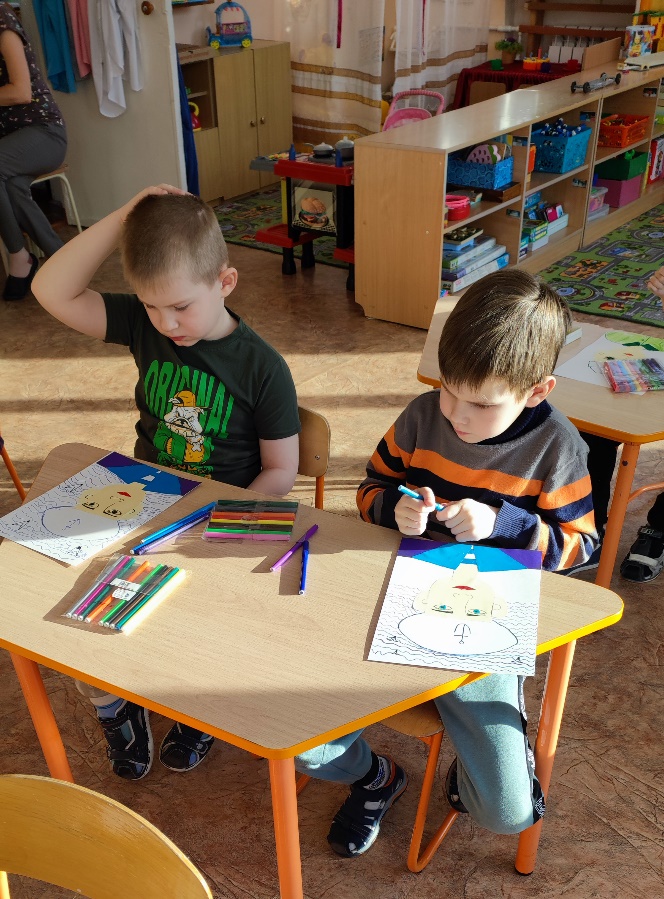 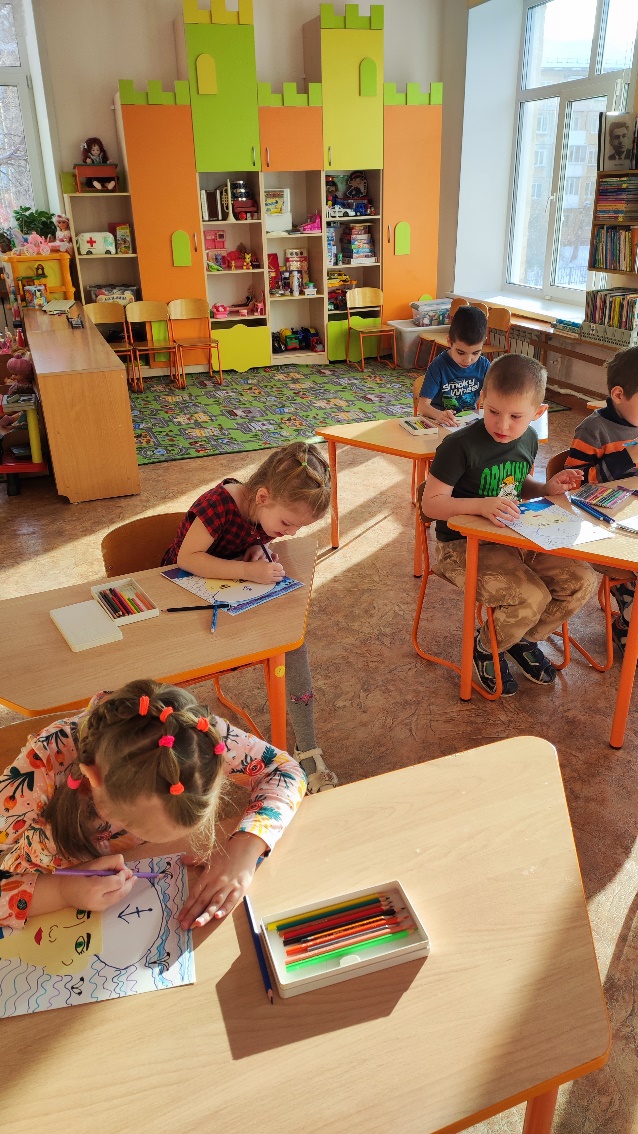 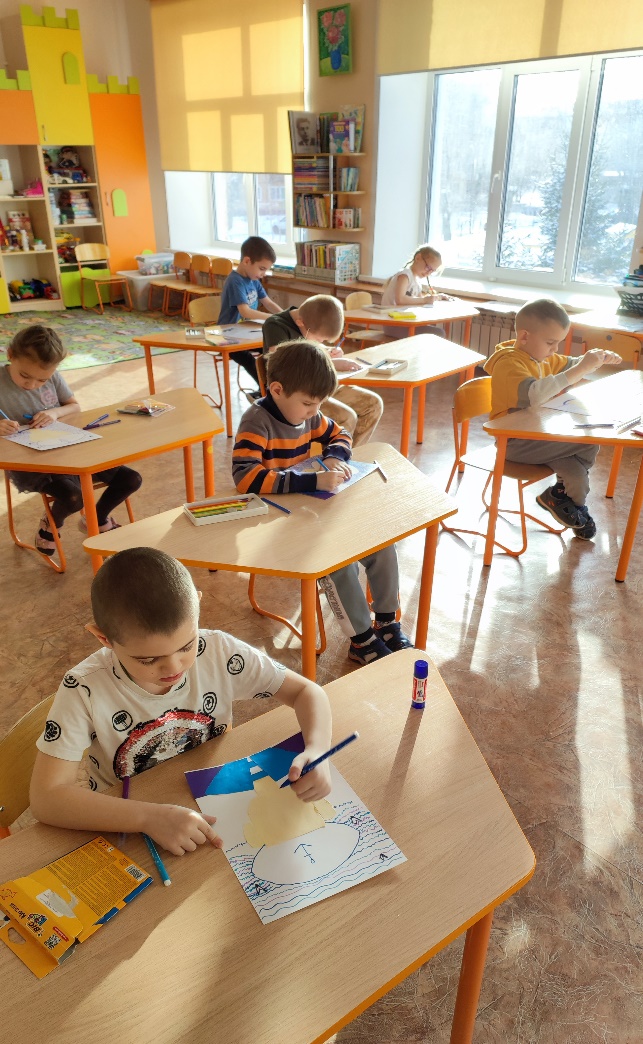 